Kunstrasenplatz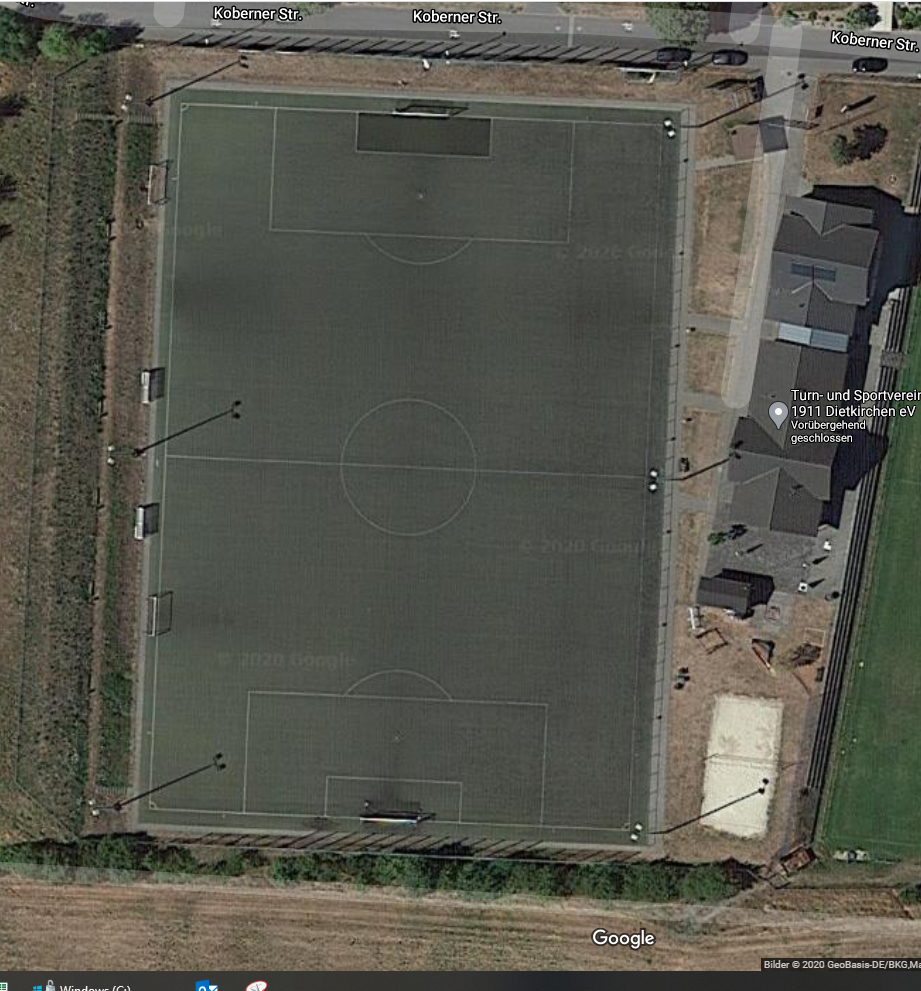 